УТВЕРЖДЕНАприказом министерства образования Новгородской областиот 02.10.2023 № 1307Форма заявления на участие в итоговом сочинении (изложении)
выпускника текущего учебного годаПредседателю государственной экзаменационной комиссии Новгородской области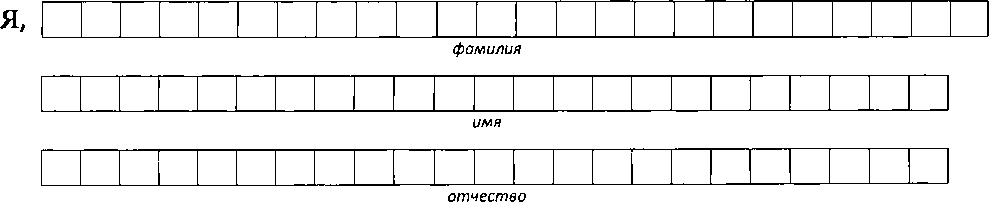 Наименование документа, удостоверяющего личность: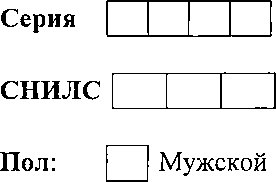 Прошу зарегистрировать меня для участия в итоговомдля получения допуска к государственной итоговой аттестации по образовательным программам среднего общего образования.Прошу создать условия, учитывающие состояние здоровья, особенности психофизического развития, для написания итогового сочинения (изложения) подтверждаемые:	 оригиналом или надлежащим образом заверенной копией рекомендаций психолого-медико- педагогической комиссииоригиналом или надлежащим образом заверенной копией справки, подтверждающей факт установления инвалидности, выданной федеральным государственным учреждением медикосоциальной экспертизыУказать дополнительные условия, учитывающие состояние здоровья, особенности
психофизического развитияувеличение продолжительности написания итогового сочинения (изложения) на 1,5 часа(иные дополнительные условия/материалъно-техническое оснащение, учитывающие состояние
здоровья, особенности психофизического развития, сдача итогового сочинения (изложения) в
устной форме по медицинским показаниям и др.)С Памяткой о порядке проведения итогового сочинения (изложения) ознакомлен (-а) Согласие на обработку персональных данных прилагается.Подпись заявителя /(Ф.И.О.)Подпись родителя (законного представителя)/(Ф.И.О.)«»20	г.Контактный телефонРегистрационный номер